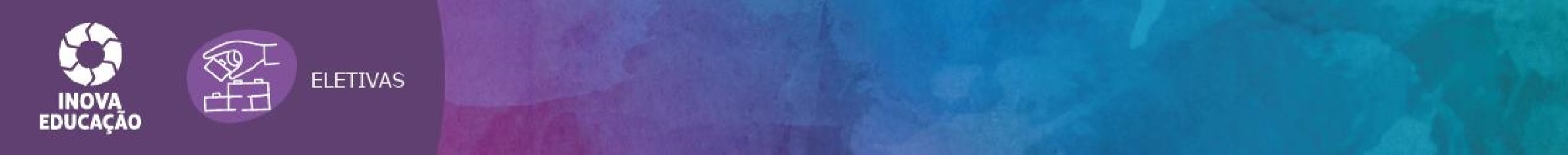 Plano Completo da Eletiva Plano Completo da Eletiva Plano Completo da Eletiva Plano Completo da Eletiva Plano Completo da Eletiva Plano Completo da Eletiva Título  Título  FÁBRICA DE SONHOS: DO SONHO A REALIDADEFÁBRICA DE SONHOS: DO SONHO A REALIDADEFÁBRICA DE SONHOS: DO SONHO A REALIDADEFÁBRICA DE SONHOS: DO SONHO A REALIDADEProfessor  Professor  Amélia Regina FeitosaAmélia Regina FeitosaAmélia Regina FeitosaAmélia Regina FeitosaEmenta  Ementa  Ementa  Ementa  Ementa  Ementa  O objetivo dessa Eletiva é oferecer aos alunos dos 1º e 2º ano do ensino médio todo o necessário para investigar, entender e internalizar a ação empreendedora, concentrando nos seguintes processos: auto- conhecimento, perfil do empreendedor, criatividade, desenvolvimento da visão e identificação de oportunidades, validação de uma ideia, construção de um plano de negócios e negociação.  A Eletiva Fábrica dos Sonhos: do sonho a realidade, irá realizar com os alunos todo projeto de criação de uma empresa, gestão financeira, de recursos humanos, propaganda e marketing para se tornar um sonho, realidade. O objetivo dessa Eletiva é oferecer aos alunos dos 1º e 2º ano do ensino médio todo o necessário para investigar, entender e internalizar a ação empreendedora, concentrando nos seguintes processos: auto- conhecimento, perfil do empreendedor, criatividade, desenvolvimento da visão e identificação de oportunidades, validação de uma ideia, construção de um plano de negócios e negociação.  A Eletiva Fábrica dos Sonhos: do sonho a realidade, irá realizar com os alunos todo projeto de criação de uma empresa, gestão financeira, de recursos humanos, propaganda e marketing para se tornar um sonho, realidade. O objetivo dessa Eletiva é oferecer aos alunos dos 1º e 2º ano do ensino médio todo o necessário para investigar, entender e internalizar a ação empreendedora, concentrando nos seguintes processos: auto- conhecimento, perfil do empreendedor, criatividade, desenvolvimento da visão e identificação de oportunidades, validação de uma ideia, construção de um plano de negócios e negociação.  A Eletiva Fábrica dos Sonhos: do sonho a realidade, irá realizar com os alunos todo projeto de criação de uma empresa, gestão financeira, de recursos humanos, propaganda e marketing para se tornar um sonho, realidade. O objetivo dessa Eletiva é oferecer aos alunos dos 1º e 2º ano do ensino médio todo o necessário para investigar, entender e internalizar a ação empreendedora, concentrando nos seguintes processos: auto- conhecimento, perfil do empreendedor, criatividade, desenvolvimento da visão e identificação de oportunidades, validação de uma ideia, construção de um plano de negócios e negociação.  A Eletiva Fábrica dos Sonhos: do sonho a realidade, irá realizar com os alunos todo projeto de criação de uma empresa, gestão financeira, de recursos humanos, propaganda e marketing para se tornar um sonho, realidade. O objetivo dessa Eletiva é oferecer aos alunos dos 1º e 2º ano do ensino médio todo o necessário para investigar, entender e internalizar a ação empreendedora, concentrando nos seguintes processos: auto- conhecimento, perfil do empreendedor, criatividade, desenvolvimento da visão e identificação de oportunidades, validação de uma ideia, construção de um plano de negócios e negociação.  A Eletiva Fábrica dos Sonhos: do sonho a realidade, irá realizar com os alunos todo projeto de criação de uma empresa, gestão financeira, de recursos humanos, propaganda e marketing para se tornar um sonho, realidade. O objetivo dessa Eletiva é oferecer aos alunos dos 1º e 2º ano do ensino médio todo o necessário para investigar, entender e internalizar a ação empreendedora, concentrando nos seguintes processos: auto- conhecimento, perfil do empreendedor, criatividade, desenvolvimento da visão e identificação de oportunidades, validação de uma ideia, construção de um plano de negócios e negociação.  A Eletiva Fábrica dos Sonhos: do sonho a realidade, irá realizar com os alunos todo projeto de criação de uma empresa, gestão financeira, de recursos humanos, propaganda e marketing para se tornar um sonho, realidade. Justificativa Justificativa Justificativa Justificativa Justificativa Justificativa A Eletiva Fábrica dos Sonhos: do sonho a realidade foi pensada com o propósito de orientar os alunos de acordo com o seu Projeto de Vida, ajudando em sua trajetória escolar, de modo que os alunos possam exercer suas habilidades e sabem ir ao encontro com os seus sonhos, traçando seu caminho de acordo com metas e objetivos a serem alcançados, como o sonho de trabalhar com animais. A Eletiva Fábrica dos Sonhos: do sonho a realidade foi pensada com o propósito de orientar os alunos de acordo com o seu Projeto de Vida, ajudando em sua trajetória escolar, de modo que os alunos possam exercer suas habilidades e sabem ir ao encontro com os seus sonhos, traçando seu caminho de acordo com metas e objetivos a serem alcançados, como o sonho de trabalhar com animais. A Eletiva Fábrica dos Sonhos: do sonho a realidade foi pensada com o propósito de orientar os alunos de acordo com o seu Projeto de Vida, ajudando em sua trajetória escolar, de modo que os alunos possam exercer suas habilidades e sabem ir ao encontro com os seus sonhos, traçando seu caminho de acordo com metas e objetivos a serem alcançados, como o sonho de trabalhar com animais. A Eletiva Fábrica dos Sonhos: do sonho a realidade foi pensada com o propósito de orientar os alunos de acordo com o seu Projeto de Vida, ajudando em sua trajetória escolar, de modo que os alunos possam exercer suas habilidades e sabem ir ao encontro com os seus sonhos, traçando seu caminho de acordo com metas e objetivos a serem alcançados, como o sonho de trabalhar com animais. A Eletiva Fábrica dos Sonhos: do sonho a realidade foi pensada com o propósito de orientar os alunos de acordo com o seu Projeto de Vida, ajudando em sua trajetória escolar, de modo que os alunos possam exercer suas habilidades e sabem ir ao encontro com os seus sonhos, traçando seu caminho de acordo com metas e objetivos a serem alcançados, como o sonho de trabalhar com animais. A Eletiva Fábrica dos Sonhos: do sonho a realidade foi pensada com o propósito de orientar os alunos de acordo com o seu Projeto de Vida, ajudando em sua trajetória escolar, de modo que os alunos possam exercer suas habilidades e sabem ir ao encontro com os seus sonhos, traçando seu caminho de acordo com metas e objetivos a serem alcançados, como o sonho de trabalhar com animais. Objetivos  Objetivos  Objetivos  Objetivos  Objetivos  Objetivos  Proporcionar ao discente conhecimentos e reflexão sobre ações empreendedoras; entendendo o fenômeno do empreendedorismo no Brasil, identificando as características e definindo o papel do novo empreendedor; além de identificar tendências e oportunidades e desenvolver e avaliar um Plano de Negócios. Proporcionar ao discente conhecimentos e reflexão sobre ações empreendedoras; entendendo o fenômeno do empreendedorismo no Brasil, identificando as características e definindo o papel do novo empreendedor; além de identificar tendências e oportunidades e desenvolver e avaliar um Plano de Negócios. Proporcionar ao discente conhecimentos e reflexão sobre ações empreendedoras; entendendo o fenômeno do empreendedorismo no Brasil, identificando as características e definindo o papel do novo empreendedor; além de identificar tendências e oportunidades e desenvolver e avaliar um Plano de Negócios. Proporcionar ao discente conhecimentos e reflexão sobre ações empreendedoras; entendendo o fenômeno do empreendedorismo no Brasil, identificando as características e definindo o papel do novo empreendedor; além de identificar tendências e oportunidades e desenvolver e avaliar um Plano de Negócios. Proporcionar ao discente conhecimentos e reflexão sobre ações empreendedoras; entendendo o fenômeno do empreendedorismo no Brasil, identificando as características e definindo o papel do novo empreendedor; além de identificar tendências e oportunidades e desenvolver e avaliar um Plano de Negócios. Proporcionar ao discente conhecimentos e reflexão sobre ações empreendedoras; entendendo o fenômeno do empreendedorismo no Brasil, identificando as características e definindo o papel do novo empreendedor; além de identificar tendências e oportunidades e desenvolver e avaliar um Plano de Negócios. Habilidades desenvolvidas  Habilidades desenvolvidas  Habilidades desenvolvidas  Habilidades desenvolvidas  Habilidades desenvolvidas  Habilidades desenvolvidas  Desenvolver auto- estima dos aluno;Desenvolvimento de criação e técnicas de venda de produtos, através de uma boa campanha publicitária;Gestão financeira da empresa;Gestão de Recursos Humanos;Estudo de mercado e estratégias de alavancar a produção e vendas;Trabalho em equipe.Habilidade de argumentaçãoDesenvolver auto- estima dos aluno;Desenvolvimento de criação e técnicas de venda de produtos, através de uma boa campanha publicitária;Gestão financeira da empresa;Gestão de Recursos Humanos;Estudo de mercado e estratégias de alavancar a produção e vendas;Trabalho em equipe.Habilidade de argumentaçãoDesenvolver auto- estima dos aluno;Desenvolvimento de criação e técnicas de venda de produtos, através de uma boa campanha publicitária;Gestão financeira da empresa;Gestão de Recursos Humanos;Estudo de mercado e estratégias de alavancar a produção e vendas;Trabalho em equipe.Habilidade de argumentaçãoDesenvolver auto- estima dos aluno;Desenvolvimento de criação e técnicas de venda de produtos, através de uma boa campanha publicitária;Gestão financeira da empresa;Gestão de Recursos Humanos;Estudo de mercado e estratégias de alavancar a produção e vendas;Trabalho em equipe.Habilidade de argumentaçãoDesenvolver auto- estima dos aluno;Desenvolvimento de criação e técnicas de venda de produtos, através de uma boa campanha publicitária;Gestão financeira da empresa;Gestão de Recursos Humanos;Estudo de mercado e estratégias de alavancar a produção e vendas;Trabalho em equipe.Habilidade de argumentaçãoDesenvolver auto- estima dos aluno;Desenvolvimento de criação e técnicas de venda de produtos, através de uma boa campanha publicitária;Gestão financeira da empresa;Gestão de Recursos Humanos;Estudo de mercado e estratégias de alavancar a produção e vendas;Trabalho em equipe.Habilidade de argumentaçãoEixos temáticos – Indicar quais dos seguintes eixos serão trabalhados na Eletiva  Eixos temáticos – Indicar quais dos seguintes eixos serão trabalhados na Eletiva  Eixos temáticos – Indicar quais dos seguintes eixos serão trabalhados na Eletiva  Eixos temáticos – Indicar quais dos seguintes eixos serão trabalhados na Eletiva  Eixos temáticos – Indicar quais dos seguintes eixos serão trabalhados na Eletiva  Eixos temáticos – Indicar quais dos seguintes eixos serão trabalhados na Eletiva     X        X         Investigação científica                                 X          Processos criativos                Mediação e intervenção sociocultural         X    Empreendedorismo  Conteúdo programático  Conteúdo programático  Conteúdo programático  Conteúdo programático  Conteúdo programático  Conteúdo programático  Metodologia  Os alunos terão aulas expositivas, aulas de pesquisa, palestras, assistirão filmes e documentários relacionados ao tema e participarão de visitas para ampliar seu conhecimento.Será elaborado material sobre os conteúdos apresentados nas aulas de Eletivas. Recursos didáticos  Sala de acesso e multimídia, ambientes externos, cartolina, caderno e sulfite, lápis de cor, borracha, tesoura, cola, banner e papel kraft.Culminância  Vídeos, cartazes, panfletos e palestras com profissionais da área e projeto de criação e desenvolvimento de uma empresa ..  Avaliação Os alunos serão avaliados no decorrer do semestre que durar o Projeto de Eletiva.Cronograma semestral  De 25/02 à 31/03/2020 – Estudo de Artigos e documentários sobre o temaDe 01/04/2020 à 30/04/2020 – Criação da empresa e estudo de mercado para criação do produto que será comercializado;; De 01/05/2020 à 31/05/2020 – Início da produção e estudo de precificação De 01/06/2020 à 30/06/2020 – Venda de produtosDe 01/07/2020 à 15/07/2020 – Apresentação dos resultados da empresa, se ela atingiu a meta estabelecida no início do Projeto de Eletivas.Referências  Vídeos sobre Empreendedorismo;Vídeos de empreendedores de sucesso;Palestras com empreendedores de sucesso;Estudo de Artigos sobre o tema;file:///C:/Users/User/Desktop/empreendedorismo.pdf
 